Devolver preenchida para o casal SETORIAL REGIONALAndré e Graça e-mail: eccmariana@yahoo.com.br, telefone 31-98614-5733 ou 31-98659-7294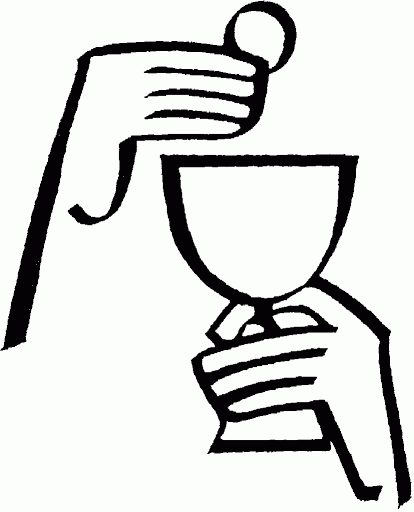 CONSELHO REGIONAL LESTE II ENCONTRO DE CASAIS COM CRISTO – E.C.C.2ª REUNIÃO REGIONAL DE DIRETORES ESPIRITUAIS02e 03 de setembro de 2019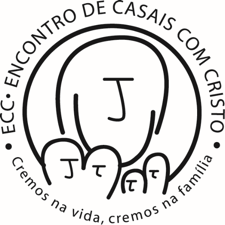 LOCALRua Madre Cândida, 241 – Vila Paris – 30380-690 – Belo Horizonte – MG– Telefone: (31) 3344-6711Rua Madre Cândida, 241 – Vila Paris – 30380-690 – Belo Horizonte – MG– Telefone: (31) 3344-6711TEMA:“Igreja, comunidade de Salvação”“Igreja, comunidade de Salvação”LEMA:“E tinham tudo em comum” (Atos 2, 44)“E tinham tudo em comum” (Atos 2, 44)FICHA DE INSCRIÇÃO FICHA DE INSCRIÇÃO FICHA DE INSCRIÇÃO FICHA DE INSCRIÇÃO FICHA DE INSCRIÇÃO FICHA DE INSCRIÇÃO IDENTIFICAÇÃO E ENDEREÇOIDENTIFICAÇÃO E ENDEREÇOIDENTIFICAÇÃO E ENDEREÇODATA DE NASCIMENTONOME PARACRACHÁNOME PARACRACHÁNomeFunção atual no ECCFunção atual no ECCFunção atual no ECCFunção atual no ECCData Ordenação:       Data Ordenação:       Rua/AvRua/AvRua/AvRua/AvNº:Aptº:BairroBairroCidadeCidadeCidadeCidadeEstadoCEPTel. c/ DDD (fixo)Tel. c/ DDD (fixo)Tel. c/ DDD (celular)Tel. c/ DDD (celular)E-mail(Arqui) DioceseMEIOS DE TRANSPORTE – PREVISÕES DE DIAS E HORÁRIOSMEIOS DE TRANSPORTE – PREVISÕES DE DIAS E HORÁRIOSMEIOS DE TRANSPORTE – PREVISÕES DE DIAS E HORÁRIOSMEIOS DE TRANSPORTE – PREVISÕES DE DIAS E HORÁRIOSMEIOS DE TRANSPORTE – PREVISÕES DE DIAS E HORÁRIOSMEIOS DE TRANSPORTE – PREVISÕES DE DIAS E HORÁRIOSMEIOS DE TRANSPORTE – PREVISÕES DE DIAS E HORÁRIOSMEIOS DE TRANSPORTE – PREVISÕES DE DIAS E HORÁRIOSPREVISÕESPREVISÕESPREVISÕESPREVISÕESTRANSPORTETRANSPORTETRANSPORTETRANSPORTECidadeDiaHoraAviãoVeículoÔnibusCaravanaSaída ChegadaRetornoINFORMAÇÕES ADICIONAISDESCRIÇÃODESCRIÇÃODESCRIÇÃORestrição alimentar? SIMNÃORestrição alimentar? Especificar:Especificar:Especificar:Possui dificuldade de locomoção? SIMNÃOEspecificar:Especificar:Especificar:Especificar:Especificar:Necessita hospedagem? SIMNÃOLocal e Data:Assinatura: